Доклад руководителя управления образования на августовском педагогическом совете работников образования.28.08.2019г.г.ИланскийУважаемые участники районного Августовского педагогического совета! В посланиях Президента Российской Федерации Собранию Российской Федерации, Указе Президента Российской Федерации от 7 мая 2018 года №204 «О национальных целях и стратегических задачах развития Российской Федерации на период до 2024 года» поставлены определенные и важные задачи. по вхождению Российской Федерации в число 10 ведущих стран мира по качеству общего образования;воспитанию гармонично развитой и социально ответственной личности;созданию условий для развития системы российского образования.Кроме того, были озвучены выявленные проблемы в российском образовании.  На решение указанных проблем и направлен Национальный проект «Образование», состоящий из 10 проектов.  В вязи с чем, на краевом и на нашем районном педагогическом совете в августе 2018 года были определены основные 7 направлений, в рамках Национального проекта «Образование», которые являются основным вектором социально-экономического развития до 2024 года, как Российской Федерации, так и края и нашего муниципалитета.  И весь прошедший учебный год в педагогическом сообществе ознаменовался не только активным обсуждением содержания национальных проектов, но и выработкой определенных управленческих механизмов, через различные организационные мероприятия. Так, на уровне министерства образования края создан региональный ведомственный проектный офис РВПО, который курирует и направляет деятельность муниципалитетов по данному направлению. Определены руководители и кураторы региональных проектов. Готовиться для заключения соглашение с муниципалитетами, где будут доведены и закреплены показатели по выполнению каждого направления, и которые будут мониториться регулярно и ежегодно. Выполняя резолюцию августовского педагогического совета 2018 года, в управлении образования назначены ответственные за каждое из 7 направлений. Проведены организационно-разработческие мероприятия с административными командами образовательных учреждений по разработке и защите планов выполнения каждого направления в конкретном учреждении. С учетом этого, ответственными в УО, разработаны муниципальные дорожные карты по каждому из 7 направлений, которые в настоящее время проходят экспертизу в РВПО, в дальнейшем они будут выставлены в единую информационную систему управления проектами ИСУП.На сайте УО создана вкладка «Национальные проекты», где можно ознакомиться со всеми материалами.  Выделяя реализацию национальных проектов как приоритетное, важное, главное и актуальное направление в каждой образовательной организации и на уровне муниципалитета, тематика районного августовского педагогического совета и педсоветов в ваших организациях, содержательно направлено именно на это.  Такая целенаправленная и системная работа в течение года привела к концу учебного года к определенным содержательным, событийным и просто количественным результатам, есть определенные заделы по каждому направлению.Структура моего доклада выстроена следующим образом: ориентиры, заданные региональным проектом заделы, имеющиеся в муниципалитете по данному проекту направления, в которых конкурентоспособность муниципального образования пока недостаточно проявленазадачи на этот год: для УО и РЦ, для административных команд, для учителя.  Одним из важнейших для развития образовательной организации проектов является проект «Современная школа». Направления и содержание данного проекта очень разнообразны. Не останавливаюсь подробно на всех направлениях, так как работали с его наполнением в течение года, остановлюсь только на некоторых.  Одно из них –обновление методик, стандартов, содержания, практик и технологий обучения. Меры в отношении изменения содержания образования включены практически во все федеральные проекты, но основной акцент сделан на проектах «Современная школа», «Успех каждого ребенка», «Поддержка семей, имеющих детей».  Министр образования края С.И.Маковская в своем докладе обозначила три основных ориентира, позволяющих обеспечить обновление содержания образования до 2024 года для региональной системы образования, следовательно и для муниципальной. Первым ориентиром изменения содержания образования должен стать переход на новые педагогические технологии, обеспечивающие достижение образовательных результатов, при этом региональные проекты «Успех каждого ребёнка», «Билет в будущее» должны обеспечить нас совершенными технологиями сопровождения индивидуальных образовательных программ в различных формах наставничества и шефства. Второй – это способность обеспечивать формирование новых образовательных результатов. Он должен быть реализован через обновление федеральных государственных стандартов и введение новых примерных основных образовательных программ, изменение содержания предметной области «Технология» в рамках проекта «Современная школа».  Третьим ориентиром изменения содержания образования является система оценки качества образования. К 2024 году в крае должна окончательно сложиться региональная система оценки качества общего образования, включая процедуры и инструменты оценки разных образовательных результатов, а также система управления качеством образования на основе данных об образовательных результатах.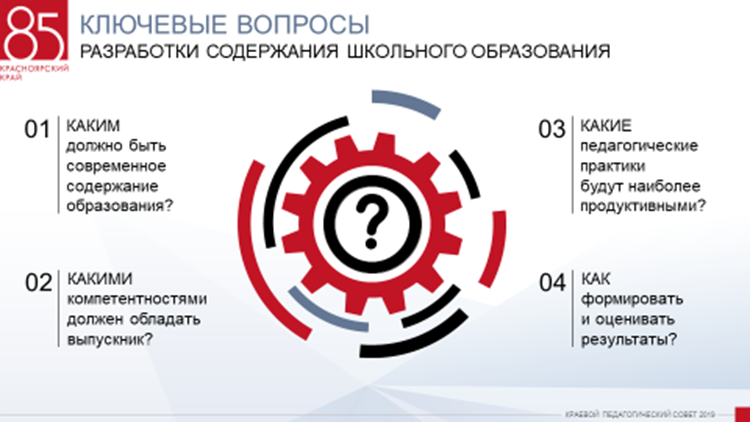  Разрабатывая новые модели содержания общего образования, мы должны ответить на ключевые вопросы, которые вы видите на слайде. Это ориентиры краевой системы образования. Этот слайд должен стать основным и главным на ваших педагогических советах и в течение года для выстраивания методической работы в ОО. Что имеем мы? Есть ли у нас заделы в обновлении содержания образования? Удерживая указанные вопросы в поле зрения, система дошкольного образования разворачивает ряд направлений, это отражено. Надо отметить, что уже системно реализуется и распространяется модель образовательных условий для становления инициативности и самостоятельности дошкольников во всех детских садах района, используя такие формы как клубный час, волонтерство, наставничество. И почти во всех детских садах, только с разной степенью, используются инструменты формирования инженерно-технического мышления через формы Лего –конструирования, Тико-конструирования. В Иланском д/с №20 именно со сменой образовательной программы (Тропинки) и появился в ОП модуль по финансовой грамотности. Не надо бояться экспериментировать с программами, как это делает сейчас коллектив Новогородской школы и детского сада, переходя тоже на другую программу «Ступеньки».  Выполняя задачу августовской резолюции 2018года по внедрению в практику образовательных организаций современных технологий обучения и воспитания (в том числе цифровые), способствующих формированию учебной мотивации, самостоятельности, самоопределению обучающихся, в том числе через сетевые формы взаимодействия, в районе появились «Школы-опоры», осуществляющие внедрение новых технологий и методов обучения и воспитания в кооперации с КИПК или другими учреждениями. В школе 41 в 2019-2020 уч.году внедрение данной технологии будет перенесено и на основную ступень обучения. МБОУ «Далайская СОШ №11» выступает региональным участником проекта по реализации Всероссийского чемпионата по финансовой грамотности в Иланском районе. МБОУ «Южноалександровская СОШ» является краевой стажерской площадкой по внедрению профессионального стандарта и выход на корпоративный заказа по повышению квалификации педагогических работников школы.Коллектив Иланского д/с №7 разработали программу по приобщению детей к духовно-нравственной культуре», прошли экспертизу в ИПК, получили высокую оценку и готовят ее для участия во всероссийском конкурсе на соискание премии «За нравственный подвиг Учителя». Готовый образовательный продукт для дополнительного образования в ДОО.Программа может стать сетевой , если появятся заинтересованные педагоги.Иланский д/с №20- реализация программы совместно с Канским д/с №5 в сетевой форме по Лего - коструированию и робототехники в д/саду, с выходом на программирование.В рамках районной августовской конференции 2018 года руководителями ОО были представлены направления новых образовательных практик, которые по совокупности должны были наполнить районный образовательный Атлас.МБОУ «Новогородская СОШ №3» - «Уклад школьной жизни», «Цифровой мониторинг учителя»;Центр дополнительного образования - «Робототехника»;МБОУ «Иланская СОШ №41» - «Социализация детей с ОВЗ: пропедевтика, ранняя профориентация», «Робототехника в школе»;МБОУ «Новониколаевская СОШ№9» - «Поиск и создание ситуации успеха в учебной деятельности с детьми низкой образовательной мотивацией;МБДОУ «Иланский детский сад №20» - «Оценка качества образования в ДОО», «Тропинки к успеху»;МБОУ «Иланская СОШ №2» - «Создание и развитие службы медиации в образовательных организациях Иланского района», «Использование современного оборудования на уроках физики»;МБОУ «Далайская СОШ №11» - «Имидж образовательного комплекса «школа-сад»»;МБОУ «Южно-Александровская СОШ №5» - «Цифровой стандарт педагога»; Заявили о себе многие. Практики очень даже актуальные, направленные на устранение существующих в районе проблем или на развитие системы образования. Но в течение учебного года только образовательные организации Новогородская, Далайская, Новониколаевсая , Иланская 41 школа и ЦДО представили промежуточные итоги деятельности своих инновационных направлений.  Таким образом, заявленный районный образовательный Атлас в районе не случился.  В краевой образовательный Атлас Иланский район не представил ни одну инновационную практику.  Заявки от ОО района на тиражирование опыта работы в рамках проведения муниципального образовательного форума педагогических работников не поступили.  Отсутствие результата говорит о низком административном контроле, слабой инновационной деятельности педагогических коллективов по внедрению новых современных технологий обучения и воспитания, несформированной методической грамотности педагогов по описанию своего педагогического опыта. И поэтому задача, которая очень хорошо вытекает из сказанного : администрации учреждения создать мотивационные условия для появления, а в дальнейшем и развития инновационной деятельности в вашем коллективе. Об этом обязательно надо говорить на педсоветах, выявляя причины ее отсутствия. И здесь очень хорошо бы сработала кураторская методика, как новая форма методической работы, используемая в Новогородской школе. На начало учебного года была заявлена деятельность и 13-ти творческих групп. В конце года достигли планируемые результаты только 8 групп. Эти результаты должны стать заделами для будущих лидерских практик для вхождения в Краевой образовательный Атлас. Итак, по итогам работы:проведен районный конкурс проектов детей дошкольного возраста. В указанных на слайде д/садах исследовательско-проектная деятельность внедрена в образовательный процесс, как новая практика.Рассмотрены приемы использования «ТИКО-конструктора»» в разных образовательных областях ДОО.  6 педагогов из Д/с №7,20 и 50 представили свои практики на Всероссийский конкурс имени Л.С. Выготского. Вылегжанина Маргарита, инструктор по физической культуре стала победителем и приняла участие в очной встрече с победителями России в г. Москве с проектом «детское телевидение». Поздравляем!!Педагог-психолог д/с №50 Соколова Т.В.принимает участие во Всероссийском конкурсе «Воспитатель России» в номинации «Инклюзивное образование в ДОУ». Итогов нет еще. Но мы надеемся и верим!Используемые парциальные программы, рассматриваются как средство достижения новых компетентностных результатов. Отработаны инструменты оценки полученных результатов реализации парциальных программ «Русские шашки для дошкольников»; Разработан инструментарий для мониторинга качества формирования математических представлений у детей дошкольного возраста в рамках реализации УМК «Мате: плюс. Математика в детском саду».Появилось новое сетевое сообщество педагогов начальной школы школы №41 и д/с №20Апробирование компетентностной олимпиады среди дошкольников «Мета Чемп», как Инструмента формирования «сквозных» навыков у воспитанников в ДОО. Проведен 1 районный метапредметный чемпионат на базе Иланского детского сада №7 среди воспитанников 6 д/садов. В дискуссиях о современном содержании образования особое место отводится воспитанию. Именно в области воспитании формируются многие ключевые навыки и компетенции. В этом направлении, край имеем неплохие заделы. Он выбран в числе 10 регионов на участие в реализации комплексной программы развития личностного потенциала. Этот проект реализуется благотворительным фондом «Вклад в будущее» и фокусируется на развитии личностного потенциала ребенка, позволяющего ему ставить жизненные цели, управлять своим мышлением, эмоциями, поведением, взаимодействием с другими людьми. В 2019/2020 учебном году программа будет реализовываться в 10 школах и 2 детских садах. Затем, будет обеспечено тиражирование указанной программы в пределах края. Чего нельзя сказать о нашей системе. Можно выделить одну успешно реализующуюся практику-это Российское движение школьников. В нашем районе в него включились только 5 школ, Участники РДШ активно и успешно включаются в различные социальные инициативы в соответствии с направлениями. И думаю, что эта практика прижилась только по тому, что куратором является молодежный центр Иланского района – можно рассматривать как межведомственное решение задач по развитию личности. И все. Задача очень проста: познакомиться с уже имеющимися практиками через Краевой образовательный атлас, инициировать собственные практики с учетом интересов детей и запросов времени и активизировать работу в течение года.  Для активизации работы в этом году необходимо провести запланированный ранее районный конкурс «Лучшая воспитательная система» по таким направлениям как :современные воспитательные практики, реальное дополнительное образование, профессиональное самоопределение, практики для детей с особыми образовательными запросами. Конкурс стартует уже с октября. Внимание к системе воспитания в 2019 году привлекла и федеральная инициатива по обновлению воспитательных программ. В ней указывается необходимость оценивания не только результатов воспитания, но и процесса воспитания. Задача: изучить и воспитательный процесс строить с учетом рекомендаций. В докладе министра образования были озвучены и проблемы, связанные в первую очередь с нашей неспособностью работать с проявлениями детской агрессии как в школьном коллективе, так и в социальных сетях. Как средством решения данной проблемы, могли бы стать школьные службы медиации, которые созданы в 8 школах, но их деятельность сегодня эпизодична, не постоянна, не качественна и не заметна. Конфликты в школах есть, агрессия присутствует, много конфликтов из –за того что нарушены детско-родительские взаимоотношения.Примером консолидации усилий государственных и общественных структур является сотрудничество с социально ориентированными НКО. Так, в текущем году министерством привлечены средства краевого гранта в объеме почти 2 млн руб. На эти средства СО НКО будут организованы Кризисная служба по предотвращению подростковых суицидов и Служба психолого-педагогического консультирования и поддержки семей, воспитывающих детей с ограниченными возможностями здоровья, детей-инвалидов.На слайде представлены краевые практики, которые оценены экспертами как практики высокого уровня и занесены в краевой образовательный атлас. Наш муниципалитет, не представил в этом году ни одной воспитательной практики. Хотя можно было бы оформить работу патриотического клуба на базе Иланской школы №2, уклад школьной жизни в Новогородской школе, проведение районного патриотического конкурса «Сударь и сударыня», инициатором проведения которого выступает д/с №20 и другие названные практики. Мобилизовать весь опыт имеющийся, научиться описывать его и представить в краевой атлас. Говоря о современном содержании образования, нужно учесть цифровую грамотность и цифровые навыки. Очевидно, что у нынешнего поколения учеников эти навыки активно формируются в реальной жизни, что обязывает школу не отставать. Два федеральных проекта — «Цифровая образовательная среда» и «Учитель будущего», содержат важные меры по развитию цифровой среды. Это означает необходимость определения проектных ходов, дополняющих и развивающих идеи, заложенные в проектах и обеспечивающих глубокую цифровую трансформацию школ. Что имеем мы? Спектр не богатый. Очень надеемся, что к 41 школе присоединятся единомышленники по апробации смешанного обучения.Только в Иланской СОШ №41 реализация направления резолюции «Цифровая образовательная среда» осуществлялась через изучение и апробацию внедрения технологии Смешанного обучения (СО). В этот процесс активно включились педагоги начальной школы. Данные педагоги реализовывали технологию СО через использование образовательной платформы «Учи.ру» на уроках математики и английского языка. Группа учителей старшей школы изучали особенности технологии СО, разрабатывали технологические карты собственных уроков с применением платформы Якласс, либо через создание собственного дистанционного курса на платформе Google. Кроме того, совершили пробы создания интерактивного портфолио классных коллективов в содружестве с родителями на платформе ClassDojo. Данная технология совмещает обучение с участием учителя с онлайн-обучением и позволяет учесть индивидуальный темп учащегося, сформировать мотивацию, отследить личные достижения и оперативно внести изменения в учебную программу.В МБОУ «Иланская СОШ № 41», МБОУ «Иланская СОШ №2», МБОУ «Иланская СОШ № 1» взаимодействие педагогов осуществляется посредством использования виртуальной учительской.Во всех образовательных организациях общение с детьми и родителями организуется через групповые чаты в различных соцсетях (Вконтакте, Одноклассники, Viber, Watsapp и т.п.). Всеми школами используется электронный журнал (ЭлЖур, КИАСУО). Прошла апробация электронного дневника для детских садов МАПА.ру (МБДОУ «Новопокровский д/с № 12», МБДОУ «Иланский д/с № 20», МБДОУ «Иланский д/с № 7», МБДОУ «Карапсельский д/с № 8»).МБОУ «Иланская СОШ № 1» стала инициатором проведения вебинаров с использованием платформ Vebinar.ru, VirtualRoom.ru. В рамках работы творческой группы «Цифровая образовательная среда» была проведена серия вебинаров по вопросам работы с онлайн-платформами, электронным журналом. Так же в школе установлена автоматизированная пропускная система.МБОУ «Южно-Александровская СОШ №5» и МБОУ «Иланская СОШ № 1» внедряют в практику проведение онлайн-квестов на уровне района (математика, физика, иностранный язык).И еще хотела отметить, что Использование на уроках и при подготовке к экзаменам ресурсов различных онлайн-платформ на сегодняшний момент является распространенной практикой и довольно результативной. При этом увеличивается количество данных ресурсов и расширяется спектр задач, которые они могут решить. Так две наши школы находятся в Топ-10 платформы ЯКласс (МБОУ «Иланская СОШ № 1» - 3 место по краю, МБОУ «Иланская СОШ № 2» - 6 место по краю). МБОУ «Иланская СОШ № 41» активно использует платформу Яндекс.Учебник. В УО апробируется проведение совещаний в дистанционном формате. Деятельность по обновлению содержания и технологий образования является и приоритетом развития и дополнительного образования не только в Красноярском крае, но и у нас в рвйоне. С этой целью в крае разработаны и реализуются региональные проекты. Результаты реализации проектов в крае в прошедшем учебном году представлены на слайде. Понимаете, что это краевой слайд. Но я специально его оставила, чтобы мы понимали диапазон направлений, по которым нужно работать. Общая цель проектов – обеспечить поддержку системного обновления содержания и технологий дополнительного образования за счет оформления и достижения образовательных результатов нового типа, кооперации и интеграции дополнительного образования с разными партнерами по направлениям.  Наша задача заключается в максимальном вхождении в краевые проекты, т.к. собственных ресурсов не достаточно.  Но заделы у нас имеются. Систематическая работа проблемной группы «Дополнительно образование – Реальное образования», которая была нацелена на обновление содержаний и технологий программ дополнительного образования позволила в этом году, я считаю, продвинуться в данном направлении. В результате работы группы в сентябре 2019г. на отборочном этапе краевого конкурса программ дополнительного образования Иланский район будут представлять 6 школ (Иланская СОШ №2, Иланская СОШ №41, Южно-Александровская СОШ №5, Новониколаевская СОШ №9, Соколовская СОШ №4 и Новопокровская СОШ №7). В основном программы технической направленности. Для нашего района это является перспективным направлением. Пожелаем им успеха! Так же, решая задачу резолюции педсовета 2018года по участию школ района в дистанционных курсах программ дополнительного образования используя внешние краевые ресурсы 80 обучающихся Соколовская СОШ 4, Иланская СОШ 41, Новониколаевская СОШ №9, Южно-Александровская СОШ №5, получают дистанционное образование по программам дополнительного образования на базе Красноярского Краевого Дворца Пионеров. На протяжение двух лет ЦДО проводит конкурс в рамках событийного мониторинга образовательных результатов «МетаЧемп», который является аналогом краевого конкурса. В результате работы творческих групп «ЦДО» и «Иланский детский сад №7» в этом году в новом формате, в виде компетентностного чемпионата «МетаЧемп» прошли не только в ДОУ, но и среди 5-7 классов и один из этап районного конкурса «Ученик года» среди 8-11 классов.  Таким образом, выполняя мероприятия районной дорожной карты по проекту «Современная школа» перед нами стоит задача по взращиванию и сопровождению лидерских практик, направленных на построение нового образа муниципальной системы образования, которые в дальнейшем будут служить ориентирами для развития всей системы в целом.  Второй ориентир, обозначенный министром – это способность обеспечивать формирование новых образовательных результатов В соответствии с концепцией преподавания предметной области «Технология» начаты изменения в содержании технологического образования, основанные на интеграции общего, дополнительного и среднего профессионального образования и существенного изменения профессиональной квалификации не только учителей технологии, но и учителей физики, химии, биологии. С января 2019 года ведется целенаправленная работа по реализации утвержденной в декабре 2018 года Концепции преподавания предметной области «Технология».  Участие районной рабочей группы в проектировочных семинарах ИПК «Разработка школьных и муниципальных моделей реализации предметной области «Технология» позволило создать проект муниципальной модели реализации Концепции преподавания предметной области «Технология»., которая тоже проходила внешнюю экспертизу в ИПК и не один раз Модель будет представлена сегодня в качестве содоклада .В связи с чем, во всех школах должны быть:внесены изменения в ООП НОО и ООП ООО в части обновления содержания предмета «Технология», других технологичных предметов, обновлены рабочие программы по технологии в 5 и 1 классах,определены ресурсы и дефициты для реализации технологического образования детей нормы, детей с ОВЗ и одаренных детей в каждой ООразработаны модели или дорожные карты по обновлению содержания предметов технологической направленности.На уровне муниципалитета в новом учебном году будет осуществлен мониторинг внедрения обновленных ООП всех уровней Основной документ, который определяет требования к образовательным результатам образования, – федеральный государственный образовательный стандарт.На федеральном уровне второй год решается вопрос детализации образовательных результатов ФГОС основного общего образования. По мнению экспертов, данная версия стандарта все еще требует доработки, для нас с вами, коллеги, это означает, что вопрос внедрения ФГОС основного общего образования не ушел с повестки дня. Важно продолжать быть включенными в дискуссии по доработке ФГОС и разработке примерной основной образовательной программы, поскольку с 1 сентября 2020 года вводится ФГОС среднего общего образования. Прошу заместителей директора по УВР обратить внимание на эту задачу особо! На августовском педагогическом совете прошлого года мы говорили о конкурентных преимуществах краевой системы образования, связанных с переориентацией системы образования на новые результаты: «навыки XXI века» – напомню, это функциональная грамотность учащихся, позитивные стратегии поведения в различных ситуациях. В прошлом учебном году край вместе с 26 регионами РФ включился в проект, реализуемый по заказу Министерства просвещения РФ Институтом стратегий развития образования «Мониторинг формирования функциональной грамотности учащихся».  Хочу отметить, что на данном этапе составляющие функциональной грамотности, наряду с предметными и личностными результатами, мы должны рассматривать в качестве основы краевого инвариантного перечня образовательных результатов. Более подробно о подходах к функциональным грамотностям сегодня вы услышите от содокладчика.  И данная стратегия станет одной из ведущих в методической работе на 2019-2020 уч. Год Третьим ориентиром изменения содержания образования является система оценки качества образования. Современное содержание образования предполагает не только смену содержания и методов обучения, но и способов и функций оценки. Мы должны предоставить и ученику, и педагогу инструменты обратной связи, которые показывают сильные и слабые результаты, высвечивают ближайшие и долгосрочные цели учебной работы. Такой формирующий, поддерживающий подход в оценивании мы внедряем не первый год. С целью реализации задачи по апробации инструментария для мониторинга личностных результатов обучающихся, поставленных на педсовете прошлого года, в районе была создана проблемная группа.  В течение всего учебного года заместители директоров ОО совместно с краевым центром оценки качества образования отрабатывали инструментарий для мониторинга личностных результатов обучающихся по четырем методикам: диагностике профессиональной идентичности школьников, их мотивации, ценностным ориентирам и уровня самооценки школьников.  В конце 2018 года во всех школах района проводился мониторинг личностных результатов обучающихся 5-11 классов. Результатами деятельности проблемной группы явились следующие мероприятия, их можно еще раз пообсуждать на педсовете и применять в работе.разработанные рекомендации для классных руководителей, для родителей на основе выявленных проблем по итогам мониторинга личностных результатов обучающихся;памятки для родителей, классных руководителей на основе выявленных проблем по итогам личностных результатов обучающихся;проведение в большинстве школ района родительских собраний, проект которого был разработан совместными усилиями членов проблемной группы и педагогами-психологами школ на основе выявленных проблем личностного развития обучающихся. Кроме того результаты проведенных диагностик дали возможность внести изменения в такие разделы ОПП ООО каждой школы, как целевой раздел «Личностные результаты освоения ООП» и в раздел «Система оценки достижения планируемых результатов освоения ООП ООО», а именно: «Особенности оценки личностных результатов» и «Организация и содержание оценочных процедур». Для реализации задачи по обеспечению управления изменениями качества образования на основе результатов оценочных процедур УО совместно с административными командами школ проводилась целенаправленная организационно-методическая работа: совещания при руководителе управления образования по теме «Дальнейшие административные шаги в ОО по обучению учащихся 9-х классов, оставленных на повторный год обучения»;совещания с заместителями директора по учебно-воспитательной работе по темам «Внутришкольный контроль как инструмент для повышения качества образования», «Управление качеством образования на основе результатов оценочных процедур», «Автоматизированное рабочее место завуча и электронный журнал как инструмент для анализа результатов учебной деятельности в ООВторой год школьная команда МБОУ «Южно-Александровская СОШ № 5» участвует в краевом проекте по повышению качества образования в школах, функционирующих в неблагоприятных социальных условиях. Их действия и мероприятия.Участие в межрегиональных и региональных вебинарах: использование сервиса «Яндекс.Учебник» в различных дидактических моделях и смешанном обучении» (36,4%), «возможностей образовательной онлайн платформы «Учи.ру» для учителей начальной школы, учителей математики и иностранного (английского) языка» (36,4%), Обучающиеся и учителя ОО участвовали во Всероссийской неделе мониторинга, в рамках которой был проверен уровень остаточных знаний учеников 2-11 классов по русскому языку и математике, Кроме этого был подписан договор о сотрудничестве и возможностью трехразового посещения стажерской площадки МБОУ «Преображенская СОШ» Назаровского района. Педагоги Южно-Александровской школы участвовали в семинарах-практикумах «Школьная система оценки качества образования – механизм управления образовательной организацией» (2 заместителя директора), «Уклад школьной жизни как пространство для самоопределения школьников» (2 учителя). В рамках данного проекта в МБОУ «Южно-Александровская СОШ № 5» была разработана школьная программа повышения качества образования, в которую входят три проекта: формирование читательской грамотности, оптимизация ШСОКО, формирование уклада школьной жизни. Идет реализация проектов. Анализ ситуации и анкетирование педагогических работников позволили выявить профессиональные дефицитов педагогов при формировании предметных и метапредметных умений обучающихся, их готовность к саморазвитию.Промежуточным итогом работы явилось их Выступление на XIII педагогической конференции работников муниципальных образовательных учреждений г. Канска и группы восточных районов Красноярского края: «Инновационный опыт – основа системных изменений» - Коврижных Г.А., «Внедрение практики корпоративного заказа на повышение квалификации педагогов» - Брусенко В.В.В районе работала муниципальная группа по повышению качества образования в школах с низкими результатами обучения. Это школьные команды МБОУ «Соколовская СОШ № 4», МБОУ «Новопокровская СОШ № 7», МБОУ «Далайская СОШ № 11» и МБОУ «Карапсельская СОШ № 13». Были проведены 4 встречи, в ходе которых разрабатывались планы по работе с проблемами школьного обучения, в том числе и с результатами оценочных процедур, выявлялись сильные и слабые стороны каждого ОО. Педагогический коллектив МБОУ «Иланская СОШ № 2» так же работал над проблемой по повышению качества образования. Большинство педагогических работников прошли курсовую подготовку «Оценка качества образования в общеобразовательной организации», организованную ФГБУ «Федеральный институт оценки качества образования», была разработана модель школьной системы оценки качества образования. В следующем учебном году планируется продолжить работу в этом направлении.	Работа районной проблемной группы (РПГ) «Культура интерпретации аналитических материалов» была организована в очно-дистанционном режиме. Активно участвовали в работе РПГ педагоги МБОУ «Иланская СОШ № 41» и МБОУ «Новогородская СОШ № 3», эпизодически – МБОУ «Новопокровская СОШ № 7», МБОУ «Южно-Александровская СОШ № 5» и МБОУ «Иланская СОШ № 2».  Но все, выше обозначенные, мероприятия не привели к положительной динамике результатов ГИА9. Причины таких результатов нуждаются в тщательном анализе и обсуждении в педагогических коллективах, сетевых методических объединениях учителей-предметников. Не менее значимым показателем качества являются результаты регионального и заключительного этапов всероссийской олимпиады школьников. Очевидно, что, нам надо понять причины таких результатов и планировать мероприятия по повышению качества работы в данном направлении. Уважаемые коллеги!  Я сегодня не останавливаюсь подробно на результатах ГИА, участия в Олимпиадах – это те вопросы, которые необходимо обсуждать в своих коллективах, сравнивать с другими себя в этом случае нельзя. Причины –это только ваши условия и ваша деятельность, неэффективная, неправильная .О подходах к оценке качества образования будет выступление содокладчика. Говоря об обновлении содержания образования, можно говорить и том, что у нас действительно есть успешные практики учителей и воспитателей, хоть они и единичные, есть маленький всплеск педагогического успеха. Мы выделяем и отмечаем их, ценим ваше мастерство. Но при этом существует набор педагогических факторов риска, и все они касаются дидактических вопросов. (это по итогам проведенного исследования института стратегии развития образования РАО): попрошу на педсоветах отнестись.Незнание или слабое владение современными методами и приемами обучения;Невнимание к новым целям и задачам обучения, продиктованным новыми условиями, временемПреобладание экстенсивных методов обучения, репродуктивных домашних заданий;Ориентация учителя на среднего ученикаНепонимание новой роли учителя в информационную эпохуРезкое увеличение контрольно-оценочных процедур при отсутствии формирования навыков самоконтроля и самооценкиОслабление внимания к диалогу, виртуализация общенияневнимание к самообразованию и повышению квалификации.Говоря о повышении качества образования методологи выделяют следующую методическую задачу . Формировать готовность учителя к принятию приоритетных целей - развитию навыков 21 века, формированию функциональной грамотности учеников;к новой роли учителя в современном образовательном процессе при понимании изменения ученика-субъекта, новых пространственных и временных условий, в которых осуществляется воспитание детей и процесс обучения, также стремительно меняющийся.Анализируя деятельность и результаты за прошлый учебный год, и на основании вышеизложенного, предлагаю эту задачу отработать в новом учебном году в контексте всех других задач, обозначенных на педсовете Ресурсному центру и заместителям директора по учебно-воспитательной работе непосредственно в ОО. Выступая с докладом на парламентских слушаниях на тему «О повышении качества образования в Российской Федерации « министр просвещения Ольга Юрьевна Васильева отметила, что «эффект будет заключаться в повышении качества образования через обновление содержания, инфраструктуры. Но главное, мы понимаем, что, без духовного проводника, которым является учитель, у нас ничего не получится». Решая задачи функционирования и развития системы образования, мы должны обеспечивать поддержку необходимого уровня профессионального мастерства и мотивации к развитию педагогических и управленческих кадров- основное назначение проекта «Учитель будущего» Для ее решения, кадрового обеспечения и закрепления в системе образования края молодых педагогов используются управленческие механизмы, которые представлены на слайде. Особо хочу обратить внимание на 3 составляющую.  Указанные меры позволили сократить количество учительских вакансий в целом по краю. На сегодняшний день у нас в ОО имеются вакансии 8 человек, в 5 школах, по таким предметам как: русский язык,учитель начальных классов, учитель истории, учитель английского языка, воспитатели и узкие специалисты -дефектологи, психологи.  Благодаря целенаправленной работе удельный вес численности учителей в возрасте до 35 лет в общей численности учителей общеобразовательных организаций края продолжает расти, в 2018 году он составил 24,3%. В районе – 10.4% Тем не менее, очевидно, отметила министр образования в докладе, что действующая в крае система подготовки педагогических кадров не способна обеспечить потребности школы в педагогах уже сегодня и до 2024 года включительно. Основной причиной сложившейся кадровой ситуации является несоответствие объемов подготовки педагогических кадров и потребности в них школ. Количество вакансий по дефицитным специальностям достигло сегодня 963, при этом численность выпускников по этим специальностям Красноярского педагогического университета составит всего 212 человек. Помимо проблемы наличия вакансий у нас есть объективная проблема наличия квалификационных дефицитов в наиболее значимых педагогических компетенциях. Федеральные эксперты указывают прежде всего на дефициты, связанные с формированием у обучающихся новых образовательных результатов.  В краевой системе образования имеются отдельные прецеденты организованной работы по наращиванию квалификации педагогов в перечисленных на слайде направлениях. Однако отмечает министр, что ликвидация этих дефицитов потребует усилий не одного года.  Обновление профессиональных компетентностей, повышение уровня подготовки управленческих и педагогических кадров требуют большей степени мобильности и гибкости системы повышения квалификации. Для этих целей краю предстоит осуществить модернизацию работы с педагогическими кадрами и управленческими командами, создать в крае систему дополнительного профессионального образования, способную постоянно обновляться (постоянно модернизировать содержание), использующую новые образовательные технологии, ориентированную на практику и меняющуюся социокультурную ситуацию.  Корпоративный заказ на дополнительное профессиональное образование – одна из мер, направленных на обновление системы управления кадрами на уровне образовательной организации, изменение содержания и организации повышения квалификации педагогов.Заметную работу в направлении роста профессионального мастерства проводят муниципальные методические службы. Более подробно будет в выступлении содокладчика. Понимая значимость и важность учителя в выстраивание новой образовательной среды и получении новых образовательных результатов методическое сопровождение в течение года осуществлялось с целью подготовки и перехода к выстраиванию индивидуальной траектории профессионального развития педагога с ориентацией на индивидуальные профессиональные дефициты и потребности в совокупности с современными требованиями к профессиональному уровню. Этого не случилось. Цель только что озвученную необходимо перевести в конкретные задачи на всех уровнях сопровождения учителя. Задача интенсива педагогов, как активной формы взаимодействия педагогов в предметном сообществе по повышению результатов обучения, проявлению высокой внутренней мотивации педагогов, появлению новых образовательных практик также не достигнута. Тематика интенсивов была определена в соответствии с новыми вызовами образования, западающими направлениями в муниципальной системе Показателем неэффективности работы интенсива являются результаты государственной итоговой аттестации обучающихся 9,11 классов, низкий уровень тиражирования своего педагогического опыта внутри сообщества и за его пределами, отсутствие участников на конкурсах профессионального мастерства, локальное проявление инновационной активности педагогических коллективов, нестабильное посещение педагогами данного мероприятия. Задачи на 2019-2020 учебный год: пересмотреть подходы к организации методической работы с учителями по обеспечению роста профессионального мастерства педагогических и управленческих кадров – это наша третья стратегическая линия, позволяющая связать все региональные проекты, ориентиром которой является обеспечение модернизации системы дополнительного профессионального образования. Направление включает основные темы для развёртывания содержания изменений: введение профессионального стандарта педагога; привлечение и закрепление молодых педагогов в школы города и села; профессиональная переподготовка учителей школ; развитие сетевых и корпоративных моделей повышения квалификации; новые модели и проекты информационно-методической поддержки педагогов в условиях введения федеральных государственных образовательных стандартов; индивидуальные планы повышения квалификации педагогов и управленцев; организация наставничества для молодых педагогов; усиление статуса профессии; профориентация собственных выпускников на поступление по педагогическим специальностям; электронное образование для педагога (дистанционные курсы повышения квалификации, вебинары, онлайн-конференции и др.). Министр образования края С.И.Маковская в своем докладе отметила, что основная идея, связывающая все проекты на уровне краевой системы образования, – это обеспечение перехода от массового унифицированного образования к индивидуализированному образованию, направленному на обеспечение успешности и конкурентоспособности каждого ребенка.Для осуществления этого перехода необходимо во всех проектах обеспечить качественные изменения по трем стратегическим линиям: обновление содержания образования; обеспечение роста профессионального мастерства педагогических и управленческих кадров, а также развертывание современного инфраструктурного обеспечения образовательного процесса. Теперь бы я хотела остановиться на некоторых ориентирах построения современной образовательной среды. Как заявила министр образования, нас ждут беспрецедентные изменения инфраструктуры краевого образования, целостно они представлены на слайде: озвучу их.  В рамках проекта «Учитель будущего» предусмотрено открытие пяти центров профессионального мастерства и центра оценки квалификаций, их создание связано с масштабом новых задач по развитию профессиональных компетентностей педагогических работников. Муниципальные системы образования пополнятся Центрами, под названием «Точки роста», до 2024 года предусмотрено создание 410 таких центров, у нас планируется в 2020 году в 6 школах и 2021- еще в 2. Что это такое можно найти в сети и посмотреть, а так же центрами дополнительного образования. Мы туда тоже попадаем. Директор ЦДО уже проходит обучение. В планах перенос ЦДО в здание на территорию школы №1, и центрами консультативной помощи родителям. Будет поддержано 237 пилотных организаций для внедрения целевой модели цифровой образовательной среды. Региональный проект «Цифровая образовательная среда» станет инфраструктурной платформой для реализации всех региональных проектов. Базисом формирования высокотехнологичной инфраструктуры должно стать обеспечение высокоскоростным (100 и 50 Мбит/сек) Интернетом всех образовательных учреждений края. Информация вся запрошена и отправлена по всем школам. Кроме того, предусмотрен переход на единую федеральную информационно-сервисную платформу, который позволит консолидировать данные из всех существующих региональных профильных систем. Для обмена информацией между учреждениями планируется обеспечить подключение всех общеобразовательных учреждений к единой защищенной сети передачи данных, включающей внутренние порталы, единые почтовые сЕрверы, площадки для проведения вебинаров и т.д. Говоря об ориентире в построении современной инфраструктуры, мы должны иметь в виду формирование цифровой образовательной среды, отвечающей задаче реализации персонифицированного обучения в образовании. Все эти изменения являются обеспечивающими условиями построения нового содержания образования. Продолжается развитие инфраструктуры выявления, поддержки и развития способностей и талантов детей края, Основные ориентиры построения образовательной среды для высокомотивированных детей в крае вы видите на слайде. Выстроено взаимодействие с Образовательным фондом «Талант и успех». Край медленно но продвигается к созданию специальной структуры для одаренных детей – нашему «красноярскому Сириусу». В дальнейшем имеющуюся инфраструктуру можно использовать и нам. Традиционно большое внимание мы уделяем инфраструктуре, обеспечивающей образовательные потребности детей с ОВЗ, инвалидностью. Приоритеты как в области специального, так и инклюзивного образования определены практически в каждом проекте национального проекта «Образование» («Современная школа», «Поддержка семей, имеющих детей», «Успех каждого») через наличие специальных условий, к которым мы относим доступность объектов образования для лиц с инвалидностью. У нас в районе только в 2 д/с : №7 и №20, и в школе 41 создали специальные условия для воспитанников и обучающихся с особенностями развития. В рамках реализации Концепции инклюзивного образования развернута деятельность по формированию модели инклюзивного образования в каждом ОО и в муниципалитете. К характеристикам современного содержания образования относятся и вопросы, связанные с ранней профориентацией. К сожалению, в массовой школе пока не найдены решения, позволяющие, с одной стороны, восстановить опыт советского периода, с другой – с учетом технологических изменений его приумножить. И это является нашей проблемой. Ранняя профориентация и трудовое обучение являются приоритетом в области образования обучающихся с ОВЗ, инвалидностью. Овладение навыками самообслуживания, профессиональными умениями позволяет выпускнику школы с ОВЗ успешно адаптироваться во взрослой жизни, обеспечить свою трудовую занятость и доход. Тем не менее необходимо отметить, что крайне низка доля программ, адаптированных для обучения данной категории детей, а профессии, предлагаемые обучающимся с ОВЗ, не пользуются высоким спросом на рынке труда. В Красноярском крае активно развивается конкурсное движение профессионального мастерства среди лиц с ОВЗ, инвалидностью «Абилимпикс». В рамках 3 регионального такого чемпионата в мае 2019 года в г.Красноярске для учащихся краевых государственных общеобразовательных учреждений проводили соревнования профессионального мастерства для детей с ограниченными возможностями здоровья, детей инвалидов от 10 до 14 лет "Мастер-Юниор" по следующим компетенциям: биссероплетение; вязание крючком; мультимедиа; обработка текста. Участвовала ученица 7 класса с ОВЗ Миагашева Мария (Южноалександровская СОШ) в компетенции: вязание крючком. Награждена сертификатом за участие (по баллам на 4 месте, до 3места не хватило 2б ). Рада за Марию. И благодарю администрацию школы и педагогов подготовивших участницу и за их смелость-вывезти в край! Очень хороший пример для подражания и другим учителям. Новым содержательным направлением работы должно стать «выращивание» системы родительского просвещения. Именно такая задача решается региональным проектом «Поддержка семей, имеющих детей». В рамках данного проекта реализуются мероприятия, направленные на создание комплексной системы оказания услуг консультативной помощи родителям.  Для повышения доступности услуг для консультирования родителей по психолого- педагогическим вопросам в Иланском районе была осуществлена целенаправленная работа по созданию новых и функционированию имеющихся служб консультаций. Хочу особо отметить и поблагодарить руководителей и специалистов детского сада №20, Далайского, и д/с №7 за создание рабочих мест для оказания услуги в очной, дистанционной формах. В период с января по июнь 2019 года в рамках реализации данного проекта службы консультаций предоставили гражданам, имеющим вопросы в обучении, воспитании и развитии своих детей 58 консультаций по психологическому, педагогическому и методическому направлению. Краевой показатель 140 до конца года.  Что особо ценно, так это консультирование и помощь родителям по вопросам воспитания детей, не охваченных дошкольным образованием. Я считаю, что это хороший задел. Но, нам надо не только выполнить показатель, доведенный краем, и организовать работу так, чтобы родители действительно получали качественную помощь, показатель удовлетворенности был не ниже 80% Чтобы эта услуга была востребованной и для повышение психолого-педагогической компетентности граждан, в рамках реализации регионального проекта «Поддержка семей, имеющих детей» необходимо в этом году работать над задачами, которые определены и прописаны дорожной карте по данному проекту.Совершенствовать работу открывшихся центров, взаимодействуя с подобными в крае.Исполнить доведенный муниципальный показатель по предоставлению услуг ( прописаны в дорожной карте) Создать на базе одной из городских школ «Консультационный центр» для родителей и законных представителей, чьи дети оказывают девиантное и асоциальное поведение. Создать на базе «опеки и попечительства» консультационный пункт для граждан, желающих взять на попечительство детей.Создать условия и рабочие места для оказания услуги не только в очной, дистанционной формах, но и выездной (на дому ); Проведение ответственным специалистом УО совместно с членами Общественного совета при УО регулярного комплексного мониторинга удовлетворенности родителей полученной услугой; По обеспечению дошкольным образованием детей в возрасте от 3 до 7 лет на территории района ситуация уже стабильна. С 1 сентября 2019г. 978 детей дошкольного возраста будут посещать детские сады Иланского района. В мае 2019 года при комплектовании в детские сады было предоставлено 161 место для детей в возрасте от 3 до 7 лет и 18 мест для детей в возрасте от 2 до 3 лет. 2 год на базе д/с 50 будет работать такая группа, Очередность детей в возрасте от 3 до 7 лет в Иланском районе на 01.09.2019г. ликвидирована полностью. Остается очередность детей от1.5-3 летНа сегодняшний день в очереди для определения в дошкольные образовательные учреждения Иланского района состоит 404 детей в возрасте от 0 до 3 лет, из них в г. Иланский 380 детей, в с.Новониколаевка 16 детей, с. Карапсель 8 детей. Из них0-1г. -941-2г -1402-3г -146 Очень востребованными оказываются места для детей от 2,5 летт. На следующий год и эта очередность будет ликвидирована (9групп подготовительных выпускаем в 20 году – 203 места освобождается. Но этого однозначно недостаточно для решения задач национального проекта «Демография» в части содействия занятости женщин, имеющих детей в возрасте до трех лет. Наша задача подготовиться к приему малышей.  За счет интеграции деятельности профессиональных образовательных организаций и школ в районе, как и в крае реализуются модели профессиональных проб, получения профессий школьниками одновременно с получением среднего общего образования. С первого взгляда кажется что ориентиры и мероприятия больше направлены на профессиональное образование. Да. Но предпрофессиональное образование должно начинаться уже в школе. И у нас есть очень хороший положительный опыт. На протяжении уже 2 лет 2 школы, Новогородская и Южноалександровская очень тесно сотрудничают с Уярским сельскохозяйственным техникумом. Сотрудничество заключается в том, что обучение школьников начиная с 9 класса идет по единой с техникумом программе по с/х специальностям. А потом 11- классники получают удостовернения на право вождения с/х техники.  Сотрудничество с Иланским филиал Боготольского техникума по организации профпроб тоже наверное может возобновится.  Хочу отметить опять же коллектив Южноалександровской школы за взаимодействие с аграрным университетом по реализация программы ранней профессионализации школьников «АГРОКЛАСС» и в рамках сопровождения детей, проявляющих интерес к исследовательской деятельности. Считаю необходимым использовать этот позитивный опыт и другими ОО с другими ВУЗАми в рамках функционирования профильных классов. В этом году обучающиеся заняли призовые места в региональной олимпиаде "Бумеранг" по наминациям "Экономика с/х", "Агрономия и агроэкология", "Пищевая инженерия", "Агроинженерия".  Поскольку основной проблемой при реализации технологического образования являются ограничения, обусловленные существующей материально-технической базой, важно нормативно обустроить механизм, позволяющий осуществлять сетевые кооперации формального и неформального образования для технологического образования, и это является одной из задач в рамках реализации проекта «Современная школа». Ее решение является важным и при реализации проекта «Билет в будущее», в рамках которого предполагается старт для профессионального самоопределения и построения индивидуальной образовательной траектории на основе практической деятельности через работу с лучшими носителями компетенций. 8 школ зарегистрировались на сайте и будут приминать участие в профориентационной программе. Стратегической идеей регионального проекта «Молодые профессионалы» является внедрение флагманских образовательных программ, направленных на формирование ключевых компетенций нового типа с учетом развития современных технологий, стандартов и мировых трендов изменения профессий, востребованными предприятиями края. С целью реализации новых программ подготовки будет создана сеть из специализированных центров компетенций, центров проведения демонстрационного экзамена, учебных центров предприятий и вузов, оператором которой станет Региональный центр опережающей профессиональной подготовки. Профессиональное становление каждого жителя края будет сопровождаться с помощью цифровой платформы этого центра. Участие наших 2 школ отражнено на слайде.Говоря о доступности качественного общего образования нельзя обойти стороной имеющуюся инфраструктуру, Не могу назвать ее устаревшей, т.к. только 4 школы и 3 детских сада находятся в деревянных зданиях. Не смотря на указанные годы постройки. Все образовательные организации по итогам приемки приняты с заключением: «готовы к новому учебному году». Это подтверждает то, что руководители не только тщательно поддерживают свои учреждения, но и вовремя готовят сметные расчеты для выполнения определенных работ, требующих незамедлительного выполнения. Конечно, есть учреждения, где требуется замена кровли, отмостки. В основном мероприятия антитеррористической направленности: замена ограждений, и то только потому что территории. закрепленные за учреждениями имеют очень большую площадь, а также в соответствии с разработанными паспортами безопасности ОО требуется установка видеонаблюдения и система контроля доступа., что уже сделано , благодаря директору Максакову Ю.В. в СОШ №1. После ремонта будет установлена и с 41 школе, планируем в 2020 году в школе №2..В городских детских садах установлена. По Роспотребнадзору основное замечание-не соответствие вентиляционной системы, спроектированной во времена сдачи зданий в эксплуатации. В 4 школах необходим частичный ремонт спортивных залов. Только Карапсельская школа, требует полного капитального ремонта. Временно, в ограниченно аварийном состоянии находится только здание Карапсельского д/сада и Иланской СОШ №41, ремонт которой начинается. Комиссия отмечает что и по ОТ в школах порядок. Хочу поблагодарить ВСЕХ руководителей ОО за проведенные ремонтные работы и качественную подготовку учреждения к новому учебному году. И ОСОБО хочу отметить руководителей учреждений, Соколовского д/с, Иланского д/с №7, Кучердаевского д/с, Новопокровского д/с и Кучердаевской школы за креативный, нестандартный подход в проектировании пространственно-развивающей среды в своих учреждениях. По предложению членов комиссии в этом году будет разработано Положение она лучшее ОО, подготовленное к новому учебному году. Будет создана рабочая группа, ждем предложений. А также планируем внести конкретизацию в стимулирующие показатели педагогическим работникам, получающим баллы за заведование кабинетами, для избежания разного рода недоразумений. Коллеги, хочу напомнить, что инфраструктура – это не только здания, это и образовательная среда, обеспечивающая качество образования. Проектирование изменений образовательной среды возможно только на основе результатов ее оценки. Практика оценки образовательной среды пусть не активно, но развивается и в наших образовательных организациях. Новогородская, Новопокровская, Далайская, Южноалександровская школы и д/с №20 провели внешнюю оценку В этих учреждениях идет проектирование образовательной среды с учетом предложений, выданных внешними экспертами. И это мы могли видеть уже в некоторых учреждениях при приемке ОО. 2 образовательные организации дошкольного образования прошли оценку качества (внутренняя оценка) Задача на следующий год заключается в активизации деятельности по проведению оценки образовательной среды с учетом результатов проектирование новой среды для получения новых результатов. Способы есть разные. Кроме того хоту обратить ваше внимание на приказ Минпросвещения от 13.03.2019 № 114 «Показатели, характеризующие общие критерии оценки качества условий осуществления образовательной деятельности…», именно по ним общественными советами будет дана независимая оценка качества условий образовательной деятельности по новым 14 требованиям. Есть анкеты, по которым можно провести некую самооценку. Все показатели сгруппировали в пять разделов.  Завершая доклад, связанный с анализом имеющихся точек роста и проблем по стратегическим линиям развития – инфраструктура, содержание образования и профессиональное развитие для построения современной сферы образования Иланского района, должна отметить очевидность имеющихся достижений, опираясь на которые мы можем реализовывать наши стратегические планы. Вместе с тем, сопоставляя наши достижения и проблемы с теми показателями, которые мы должны достичь, реализуя национальные проекты, видим значительные рассогласования, на преодолении которых мы должны сконцентрироваться, в противном случае наши планы будут не реалистичными. Базовая проблема связана с организацией учебно-воспитательного процесса индустриальным, фронтальным способами обучения, воспитаниЕМ и оценкОЙ образовательных результатов, ограничивающих пространство выбора учащихся.  Уважаемые участники педсовета! В своем докладе я обозначала задачи, выполнение которых направлено на решение выделенных проблем и должно создать условия для достижения как показателей результативности региональных проектов, и наших дорожных карт, так и построения современной системы образования в районе. Я должна еще остановится на обозначении ключевых задач на предстоящий учебный год, которые обозначили министр образования С.И.Маковская для муниципалитета и ОО.  Основная задача для муниципалитетов – обеспечить функционирование новых структур как ресурса развития для всей муниципальной системы.  А на уровне образовательных организаций должна быть решена задача определения способов эффективного использования ресурсов обновленной муниципальной инфраструктуры для реализации образовательной программы школы и индивидуальных образовательных программ школьников. На муниципальном уровне уже в этом учебном году необходимо обеспечить включенность муниципальных систем образования в работу с единой информационно-сервисной платформой;  Для образовательных организаций необходимо:обеспечить перевод в цифровую форму подавляющего большинства административно-хозяйственных процессов; сформировать доступное, единое и безопасное информационно-коммуникационное пространство в цифровой среде путем включения всех участников образовательного процесса (администрации, педагогов, родителей, детей) в новые технологические платформы.Задачи по содержанию образования. На муниципальном уровне для обновления содержания образования в течение предстоящего года необходимо:обеспечить работу муниципальных методических служб, муниципальных проектных групп по сопровождению в образовательных организациях деятельности:по формированию образовательных результатов с использованием новых технологий;по реализации индивидуальных образовательно-профессиональных маршрутов школьников; по совершенствованию систем оценки качества, включающих в себя анализ данных по сформированности образовательных результатов;разработать на основе региональных муниципальные дорожные картыреализации предметных концепций и муниципальные модели реализации технологического образования;продолжить работу по расширению спектра образовательных услуг предложению их новых форм для детей дошкольного возраста и их семей;продолжить муниципальную практику формирования и экспертизы эффективных педагогических практик.Задачи на уровне образовательной организации симметричны задачам регионального и муниципального уровней. При этом в ходе решения задач, адресованных данному уровню, важно обеспечить активное использование существующих региональных и федеральных материалов. Для поддержки и развития процессов роста профессионального мастерства на муниципальном уровне в предстоящем учебном году необходимо:создать условия для профессионального развития педагогических кадров для освоения новых компетенций в области организации учебной, проектной и исследовательской деятельности, «навигации» в цифровой образовательной среде, формирующего оценивания компетенций, необходимых для формирования функциональной грамотности учащихся, используя региональные ресурсы и создавая муниципальные возможности.На уровне образовательной организации – обеспечить формирование и сопровождение индивидуальных программ профессионального развития педагогов, включая освоение новых профессиональных позиций (тьютор, координатор образовательных онлайн – платформ, игромастер и др.) внедрение технологий наставничества (тьюторства, менторства, шефства). Пространство реализации национальных и, как следствие, региональных проектов шире пространства школы, региональной системы образования, включая все её уровни. Поэтому реализация идеи открытости образования, готовности к диалогу с обществом и каждым жителем Красноярского края принципиально важна. Сейчас разрозненно действуют социальные институты – семья, общественные организации и ведомства – культура, наука, производство, медицина, бизнес.  Прошу особое внимание уделить задаче мотивации к изменениям, вовлечению всех заинтересованных групп в процессы преобразований и выстраиванию их продуктивного сотрудничества. Без механизмов поддержки инициативы и развития партнерства родителей, педагогов, работодателей, представителей общественности нам не справиться с предстоящими задачами. И в заключении, несколько очень важных на мой взгляд, тезисов, которые должны стать четким ориентиром:для построения современной школы, с новой образовательной средой, формирования успешного ученика и квалифицированного учителя,управленца, обладающего стратегическим мышлением и кооперацией, как компетентностями руководителя, без которой участие в проектах любого уровня и формата не возможно. и просто для выполнения поставленных на нашем педсовете задач. Тезис 1. Для того чтобы представить образ будущего краевой системы образования, и как следствие, муниципальной, необходимо учесть, что сегодняшние первоклассники, закончив школу, будут жить в совершенно другом мире. Ученик Будущего, учитель, управленец, родитель будут обладать новыми возможностями и способностями, иметь другие потребности. Тезис 2. Образование в НП рассматривается не как система, а как сфера образования. Тезис 3. Сегодня мы должны рассматривать наши учреждения, как учреждения, находящиеся в условиях, постоянно изменяющейся образовательной реальности. Сегодня время «изменяющихся изменений». И это надо учитывать. Тезис 4. Мы учимся не для школы, а для жизни. Мы, это и обучающийся и воспитанник, и учитель, и родитель, и управленец. Начиная уже с детского сада, должно воплощаться в жизнь правило: «научите меня не считать и писать, а научите меня жить». Тезис 5. Современная школа - «образовательный порт», навигатор и образовательная самостоятельность. Попробуйте поразмышлять над ними в течение ближайшего периода.Понимая эти тезисы, принимая их и действуя, это путь и приведет к тому, что образ будущего сферы образования Красноярского края и нашего района должен быть принципиально иным. Объективно он и будет другим, учитывая масштабность задач, предполагаемых национальными проектами, региональными и задачами , поставленными нами. Я в вас верю!  И нисколько не сомневаюсь, что задачи мы с вами выполним, Что у нас появятся современные практики, приживутся новые технологии, обновится инфраструктур в учреждениях и наши ученики на опрос «Нравиться ли тебе учиться в школе» к 2024 году ответят 99,9% ответят «ДА». Но это к 2024 году, а по годам показатель распишем. Уважаемые участники педагогического совета! Я поздравляю вас и вашем лице все педагогическое сообщество с новым учебным годом! Он будет ярким, интересным, насыщенным, плодотворным и конечно результативным. Все зависит от нас. Все в наших руках. Ведь мы умеем это делать, надо просто чуть-чуть захотеть! А по другому и не может быть, потому что мы живем в эпоху перемен, и так ждем перемен! И они наступают после каждых 45 минут! По другому быть не может, ведь у нас такая классная работа - мы это пишем каждый день и повторяем на каждом уроке.  Здоровья каждому из нас, стабильности и уверенности в том, что мы делаем! Спасибо за внимание!